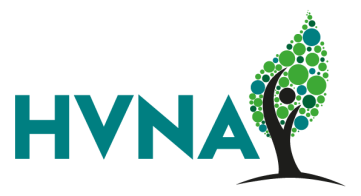 HVNA Covid19 beleidIn onderstaand document zijn de uitgangspunten geformuleerd voor het werken in onderwijs (waaronder nascholingen) en (stage)praktijksituaties in Covid-19 tijd. De HVNA is te gast is in diverse gebouwen waar vanzelfsprekend ook Covid19 regels gelden. Het HVNA protocol is afgeleid van de landelijke richtlijnen overheid en RIVM, Checklist Veilig Fysiek Klassikaal Trainen en Opleiden NRTO, Leidraad infectiepreventie Covid-19 CAM sector.Dit protocol is gebaseerd op de richtlijnen van het RIVM en de overheid. Het is geschreven voor de situatie dat het afstandscriterium van 1,5 meter voor iedereen van toepassing is. Naar aanleiding van nieuwe inzichten dan wel nieuwe richtlijnen vanuit het kabinet en/of het RIVM kan dit HVNA protocol worden herzien.   Het is onze maatschappelijke verantwoordelijkheid anderen niet in gevaar te brengen, je persoonlijke mening over de Covid19 pandemie en de omgang daarmee is daarbij niet in eerste instantie aan de orde.Wanneer er gesproken wordt over studenten, worden daar ook de deelnemers van de nascholingen onder verstaan.Uitgangspunten van de HVNA covid-19 richtlijnen Studenten en medewerkers kunnen veilig aanwezig zijn bij klassikale lessen, praktijklessen, stages en examens.Veiligheid voor medewerkers en studenten staat ten alle tijden voorop.Maatregelen van rijksoverheid en RIVM worden opgevolgd door alle betrokkenen. Op locatie worden de loopbewegingen van iedereen tot een minimum beperkt en daarom wordt aan de groepen zoveel mogelijk een vast lokaal  toegewezen en wordt de neus-/ mond-/ kinbescherming op gehouden in de gangen wanneer de 1,5 m niet gewaarborgd kan worden. Als de groepsgrootte er om vraagt wordt de les gehouden in de grote gele ruimte op de begane grond.  Algemene hygiëne en veiligheidsmaatregelen voor alle HVNA-betrokkenen op locatieHoud altijd anderhalve meter afstand van elkaar.Was je handen vaak en goed.Schud geen handen.Hoest in je elleboog.Zit niet aan je gezicht.Blijf thuis als jij of iemand uit je huishouden de onderstaande klachten heeft. Volg het test- en quarantaine stroomschema om te beslissen welke maatregelen je moet nemen. (zie bijlage)Klachten die kunnen wijzen op Covid-19Verkoudheidsklachten (neusverkoudheid, loopneus, niezen, keelpijn)HoestenBenauwdheidVerhoging of koortsPlotseling verlies van reuk en / of smaakDe HVNA zorgt ervoor dat:De hygiëne- en veiligheidsmaatregelen bekend zijn bij medewerkers en studenten.De hygiëne- en veiligheidsmaatregelen in de les-, praktijk- en examenruimtes hangen.Bij het begin van de les de lesruimte en het lesmateriaal schoon en gedesinfecteerd zijn.De tafels of stoelen op anderhalve meter afstand staan.De volgende reinigingsmiddelen aanwezig zijn in de lesruimtes, examenruimtes, praktijkruimtes en toiletten:Desinfecterende handgelPapieren schoonmaakdoekjesOppervlakte spray voor het reinigen van materiaalBij twijfels over de naleving wordt dit besproken met de directeur.Medewerkers en studenten zorgen ervoor dat:De geldende maatregelen van op de locaties die door de HVNA gebruikt worden, zoals bijvoorbeeld het gebruik van bewegwijzering of het dragen van mondkapjes in de gangen, worden gerespecteerd en nageleefd. Zij hun handen wassen voor het betreden en na het verlaten van de les-, praktijk- en examenruimtes.Na het verlaten van de les-, praktijk- en examenruimtes de ruimte wordt gelucht, schoongemaakt en gedesinfecteerd.Een gebruiker van materiaal dit materiaal direct schoonmaakt en gedesinfecteerd na gebruik. Zij na de laatste les of examen de ruimte en de locatie direct verlaten.De loopbewegingen van iedereen tot een minimum beperkt blijven.Zij mondkapjes of andere neus-/ mond-/ kinbescherming dragen wanneer de anderhalve meter afstand niet of niet altijd kan worden gerealiseerd. Dat kan ook het geval zijn in de lessen. Bij bovenstaande klachten zorgen de medewerkers en studenten ervoor dat: Zij bij (lichte) ziekteverschijnselen, neusverkoudheid, loopneus, niezen, keelpijn, lichte hoest, verhoging of koorts thuisblijven.Zij dan een afspraak maken om zich te laten testen.Zij bij een negatieve test met blijvende klachten contact opnemen met de directeur voordat zij naar de opleidingslocaties komen.Zij bij een positieve test thuisblijven en GGD- quarantaineregels volgen.Zij als iemand in het huishouden koorts heeft (vanaf 38 graden C) en / of benauwdheidsklachten heeft de GGD- quarantaineregels volgen. Pas nadat een negatieve test heeft aangetoond dat er geen sprake is van covid-19 kan een opleidingslocatie weer worden betreden.Zij als iemand in het huishouden positief getest is de GGD- quarantaineregels volgen en niet de opleidingslocaties betreden. Zij als iemand in het huishouden positief getest is de GGD- quarantaineregels volgen en niet de opleidingslocaties betreden.Zij komend uit een buitenlands risicogebied vanwege covid-19 (oranje reisadvies) de GGD- quarantaineregels volgen en niet de opleidingslocaties betreden.Zij na een nauw contact van iemand met covid-19 (langer dan 15 minuten op minder dan 1,5 meter afstand) de GGD- quarantaineregels volgen en niet de opleidingslocaties betreden.OverigMedewerkers in overleg met de directeur afstandsonderwijs kunnen geven als zij thuisblijven wegens de bovenste situaties.Intakes met medewerkers en studenten vinden online plaats.Overleg tussen medewerkers en bestuursleden vindt online plaats.Bijlage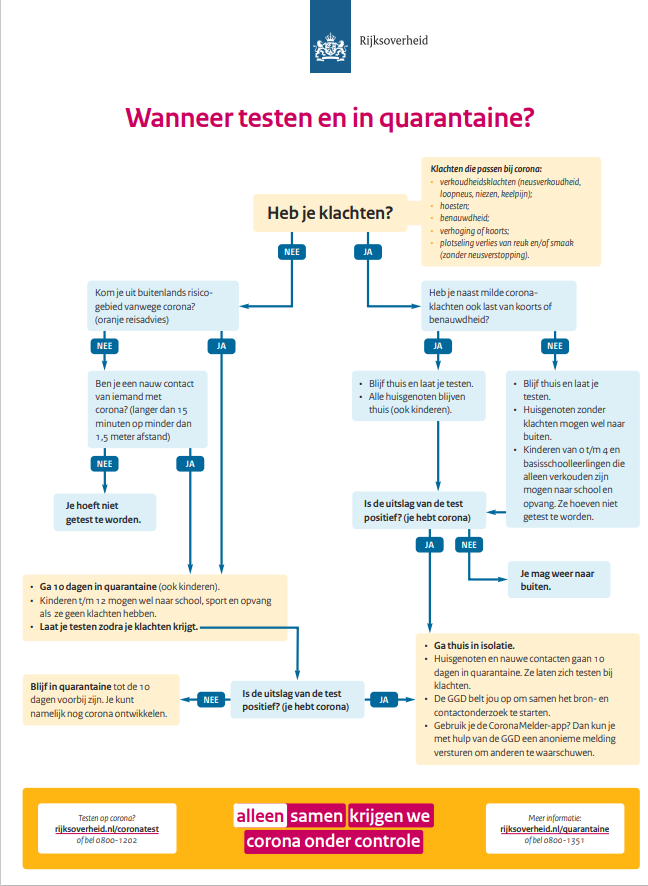 